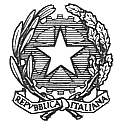        Ministero dell’ Istruzione, dell’Università e della Ricerca   Ufficio Scolastico Regionale per la Toscana  Ufficio  XI - Ambito territoriale di Prato e Pistoia - Sede di  PRATO “LIMITA LO SPRECO, AIUTA IL MONDO”Progetto per le scuole della regione Toscana  PREMESSAIl progetto nasce dall’esigenza di proseguire l’esperienza della raccolta alimentare effettuata negli ultimi due anni scolastici in tutte le scuole della provincia di Prato e che ha dato risultati veramente eccezionali sia dal punto di vista educativo sia per il coinvolgimento emotivo –relazionale –collaborativo della comunità scolastica sia per l’entità della raccolta.Da questi esiti è scaturita la forte motivazione  a realizzare il progetto con l’obiettivo di far riflettere gli studenti, non solo in forma teorica,   sullo “spreco alimentare ” strettamente collegato al dispendio energetico- ambientale e interconnesso con i valori etici della solidarietà, della cooperazione e del riconoscimento del disagio altrui.Il progetto si prefigge di educare alla “cultura del consumo consapevole” per limitare gli sprechi a favore dei più poveri, migliorando così la situazione di disagio di alcune fasce di popolazione. Tutto ciò partendo dall’esperienza quotidiana  personale degli alunni, cercando di  sviluppare nei giovani   anche la consapevolezza di  corretti stili di vita. 	Lo spreco alimentare non riguarda solo il cibo ma anche una serie di risorse preziose che spesso  non sono conosciute: i cibi prima di arrivare sulle nostre tavole vedono l’investimento di diverse risorse naturali come acqua, fertilizzanti , combustibili, suolo, fonti energetiche di ogni tipo. Queste risorse hanno un forte impatto  ambientale che il nostro pianeta non può più permettersi ,specialmente considerando l’aumento della popolazione mondiale e le risorse necessarie per la sopravvivenza di tutti senza depauperare  le ricchezze ambientali.Lo spreco alimentare nel mondo è una realtà drammatica che vede finire nella spazzatura miliardi di tonnellate di cibo con conseguente aumento del volume di rifiuti da smaltire e quindi con un forte impatto ecologico-ambientale che mette a repentaglio il futuro del pianeta.Ognuno dovrebbe evitare lo spreco alimentare   in quanto è immorale sprecare quando c’è chi muore di fame;  sarebbe opportuno che ci fosse l’assunzione di responsabilità da parte di ogni cittadino, nel suo piccolo, per evitare ulteriori  sprechi alimentari.I ragazzi di oggi non sono a conoscenza di quello che voglia dire uno spreco alimentare selvaggio ed incontrollato, c’è quindi la necessità di far emergere in modo efficace i temi riguardanti questo problema. In ambito scolastico si possono programmare molte occasioni per accrescere nei ragazzi la conoscenza delle problematiche che un “cittadino del mondo” deve saper affrontare, con scelte consapevoli e comportamenti rispettosi.E’necessario partire dai banchi di scuola, in quanto i giovani sono un  terreno fertile su cui seminare i valori del cibo e della solidarietà.Al centro delle riflessioni da proporre alle scuole ci dovrà essere la comprensione della complessità del mondo in cui si vive, acqua, aria,  nutrizione, energia, salute, sprechi, inquinamento, l’interdipendenza di molteplici fattori e il significato di sviluppo sostenibile che vanno conosciuti per poter interagire consapevolmente  nell’ottica di un bene comune da condividere. La proposta progettuale vuole coinvolgere tutte le scuole della Regione Toscana nell’ottica di sensibilizzare i ragazzi alle tematiche sopracitate per  renderli partecipi e far loro  sviluppare  il senso di responsabilità nei confronti di consumi esagerati e spesso inutili.Questo progetto viene proposto per la prima volta su scala regionale e vedremo come potrà essere accolto dagli istituti Scolastici di ogni ordine e grado.SCHEMA SINTETICO DEL PROGETTO BANDO DEL CONCORSO“Limita lo spreco, aiuta il mondo!”REGOLAMENTOFINALITA’:Il concorso vuole rappresentare un’occasione per:- riflettere sullo spreco alimentare, sul rispetto dell’ambiente, sulla situazione di disagio di alcune fasce della popolazione mondiale e sui valori della solidarietà.- educare a una “cultura del consumo consapevole, contro gli sprechi e a favore dei più poveri ”, partendo dall’esperienza quotidiana personale degli alunni (analisi delle abitudini in vari ambienti, dal domestico, allo scolastico al tempo libero).- sviluppare nei giovani la consapevolezza che corretti stili di vita e di consumo portano beneficio anche all’ambiente.DESTINATARI: Il concorso è aperto alla Scuola Primaria e Secondaria di I e II Grado di tutta Regione Toscana. Ogni scuola può partecipare con un massimo di due elaborati, prodotti:dalla classe singola,da gruppi di studenti appartenenti a classi diverse dello stesso Istituto Scolastico.ELABORATI:I partecipanti dovranno proporre un video/spot pubblicitario della durata massima di due minuti, avente come tema lo spreco alimentare d energetico. Ogni elaborato dovrà essere accompagnato da una breve e sintetica scheda tecnica (indicante Docente referente, classe o nome studenti, progetto didattico da cui è nato il film), pena esclusione dal concorso.MODALITA’ DI PARTECIPAZIONE:L’iscrizione è gratuita.L’iscrizione deve essere fatta on-line sul modulo che sarà predisposto per il concorso.Gli elaborati dovranno essere presentati presso l’Ufficio Scolastico provinciale di Prato, entro il  23 aprile 2020.SELEZIONE:Un’apposita  commissione giudicatrice, composta di esperti (da individuare), sceglierà, a proprio insindacabile giudizio, i migliori filmati.I filmati pervenuti saranno valutati in base ai seguenti criteri:-coerenza tra i temi proposti e il lavoro realizzato; -coerenza tra le finalità e obiettivi indicati sulla scheda tecnica e l’elaborato;-efficacia del messaggio comunicativo;-creatività e originalità;-partecipazione degli studenti alla realizzazione degli elaborati.PREMIAZIONE:La premiazione avverrà nel mese di maggio 2019 presso la sede che sarà concordata. Nell’occasione saranno proiettati i migliori video e assegnati riconoscimenti.Saranno consegnati i riconoscimenti alle seguenti categorie (1°-2°-3° Posto):-Scuole primarie-Scuole secondarie di 1° -Scuole secondarie di 2°PREMI DA DECIDERE….Premi dell’edizione 2018:- 1°classificato: 	 	TABLET - 2°classificato: 		VIDEOCAMERA PORTATILE 
- 3°classificato: 	 	KIT con materiale didattico- PREMIO SPECIALE: 		NOTEBOOK  L’Organizzazione si riserva la facoltà di attribuire eventuali altri riconoscimenti speciali, in via ulteriore, in base agli elaborati pervenuti.DISPOSIZIONI GENERALI:La richiesta di partecipazione al concorso implica l’accettazione incondizionata del presente regolamento.L’Organizzazione può prendere decisioni concernenti  questioni non previste dal presente regolamento, e potrà comunque modificare il regolamento o revocare il concorso per sopravvenuti motivi d’interesse pubblico, senza che gli interessati/partecipanti possano vantare diritti o pretese di sorta.Ogni autore e gruppo è responsabile del contenuto dei propri elaborati e ne autorizza a titolo gratuito la riproduzione in pubblicazioni e siti internet di promozione culturale e turistica, oltre che nei siti degli Enti organizzatori e collaboratori.Ogni autore e gruppo è responsabile della richiesta e custodia della liberatoria relativa al concorso.PARTNER di progettoM.I.U.R. Ufficio Scolastico Regionale della ToscanaUfficio Scolastico Territoriale Prato/ Consulta degli studentiRegione Toscana – Assess. Welfare, Istruzione, AmbienteComune di Prato – Assessorato Istruzione e AmbienteEstra  S.p.a. Provincia di PratoDiocesi - Ufficio Scolastico Diocesano di PratoCaritas -  Associazione insieme per la famigliaEmporio della solidarietà di PratoAssociazione Mensa Giorgio la Pira OBIETTIVISensibilizzare  gli studenti degli Istituti Scolastici di ogni ordine grado della regione Toscana, sulle problematiche dello spreco alimentare ed energetico.Attivare percorsi  d’impegno civico e di cittadinanza attiva sullo “spreco”, per rendere protagonisti  i ragazzi nella generazione di un positivo e costruttivo cambiamento sociale. Far conoscere le condizioni di povertà in cui vivono milioni di persone.Sviluppare il valore della solidarietà e dell’accoglienza dell’Altro.Comprendere l’importanza dell’aiuto e della collaborazione verso i “bisognosi” che sono anche vicino a noi, spesso ignorati. Sensibilizzare a un consumo energetico consapevole e sostenibile.Sensibilizzare i discenti ai concetti di cultura dell’ambiente e di rispetto delle fonti energeticheMaturare atteggiamenti di rispetto e di tutela dell’ambiente di vita, nell’ottica dello sviluppo sostenibile e della tutela ambientaleDiffondere tra gli alunni la cultura dell’agire consapevole, volta a prevenire o a ridurre fortemente le conseguenze dannose che derivano da una scarsa o distorta conoscenza delle problematiche riguardanti alla sfera del consumo energetico.DESTINATARIGli studenti degli Istituti Scolastici di ogni ordine e grado della regione Toscana.AZIONIConferenza stampa e presentazione del progettoConcorso di sensibilizzazione rivolto a tutte le scuole della Toscana per la  realizzazione di un video spot su “LIMITA LO SPRECO, AIUTA IL MONDO”. Le tematiche da sviluppare nella realizzazione dei video sono quelle concernenti lo spreco alimentare e quello energetico.Nomina dei membri la  commissione esaminatrice per la valutazione degli elaborati presentatiOrganizzazione e  premiazione  del concorsoTEMPI Febbraio 2020 Conferenza stampa, presentazione del progetto 25 febbraio  2020 Adesioni delle scuole 23 marzo 2020  Raccolta alimentare nelle scuole della regione 23 aprile 2020 Scadenza per la presentazione dei video spot del concorso, realizzati dalle scuole.Prima metà di Maggio 2020 premiazione del concorso RUOLI E COMPETENZE DEI PARTNERM.I.U.R. Ufficio Scolastico Regionale della Toscana/UST Prato/Consulta degli studentiOrganizzazione conferenza stampa di presentazioneInvio comunicazione/circolare del progetto a tutte le scuole di ogni ordine e grado della regione.Coinvolgimento dei docenti interessati a predisporre lezioni mirate/tematiche specifiche nelle proprie classi.Monitoraggio in itinere del progettoRitiro “Video spot” realizzati dagli istituti scolasticiCostituzione della commissione esaminatrice e valutazione degli elaborati consegnatiOrganizzazione logistica per la  premiazione del concorso in accordo con EstraRegione Toscana – Assessorato  Istruzione e ambiente WelfarePatrocinioComune di Prato - Assessorato all’Istruzione e ambientePatrocinioEstra S.p.a.Assegnazione premi relativi al Concorso regionaleDiocesi-Ufficio Scolastico Diocesano-Ass. insieme per la famigliaOrganizzazione delle lezioni tematiche inerenti al progetto,  con il   coinvolgimento delle docenti di religione,  di tutta la regioneProvincia di PratoPatrocinioCaritas /Emporio della solidarietà di PratoAssociazione Mensa Giorgio la Pira Organizzazione ritiro prodotti alimentari sulla provincia di PratoCOSTI Ogni partner che aderisce al progetto per il  proprio ruolo e  competenze mette a disposizione le disponibilità e risorse soggettivamente individuate 